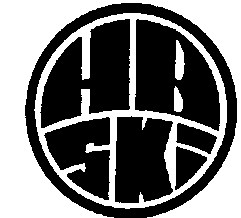 HAWKES BAY SKI CLUBhawkesbayskiclub.co.nzNewsletter May 2017Another year has rolled around and the first HB snow has fallen so its time to start thinking of the upcoming season. With ongoing temperamental nature of the weather, my highly reliable long term weather forecasters are telling me that this snow season is going to be fantastic.   2017 HANDBOOK Once again the handbook will no longer be printed and posted out. It will instead be emailed to all members and also be available on the website. It is due to be emailed out in the next week.LODGE FEES and SUBS PAYMENTS There has been no changes to any of the fees for 2017, they are to remain the same as 2016 which are:Lodge Fees: 			$30/night member				$60 / night visitorSubs: 				$220 Ordinary member				$100 Junior Member				$130 Non Active MemberNew Member Joining Fee: 	$172.50 per adult, children free.		The subs invoices have all been sent out so please pay them. Bookings will not be accepted unless subs are paid.MEMBERSHIPThe club membership is healthy but there is still plenty of capacity for new members so let your skiing buddies know they are more than welcome.COMMITTEEThe committee for 2017 is:President - John MathiesonTreasurer - Brian UsherwoodSecretary - Leah Wilkins Booking Officer - Christine OsborneMembership Officer - Reuben LewthwaiteClub Captain - Joe MoffettCatering Officer - Di TaylorMaintenance Officer - Angus Richards Committee Members Russell FergussonJay JonesPete RichardsTim WilkinsStuart TaylorSean MoffettShane KerriskBOOKINGSGet your bookings in now, especially for school holidays. Many people have already started booking. Please remember that bookings will not be considered “confirmed” until the payment is also received.BOOKING CANCELLATIONSOver the past few years the club has missed out on income for lodge use due to late cancellations, and not providing enough time for other members to replace the cancellations. We have decided to change the cancellation policy to the following:This policy is the same as most other clubsSKI CLUB LOCKERS –2017 applications.The club has very limited amount of lockers which are available for members use, the locker allocation policy is:Lockers will only be given to those who apply in writing (either for a new locker or to retain their existing locker) to the club secretary before the 20/6/2017.  secretaryhbski@gmail.comThe application must include:1 – How often you used the club last year2 – How often you propose to use the club in the coming season3 – What input you provide to the club outside of general usageThe committee members will consider all applicants and the successful ones will be notified before the start of the season.NEWS FROM THE MOUNTAIN:The snowmaking facilities in Happy Valley have been completely overhauled so they can now make snow in warmer temperatures. They are on track to having their earliest ever opening of Happy Valley at Queen’s birthday weekend. Lets hope the rest of the mountain will be soon after that.The lodge is in great shape and ready to go, get your bookings in soon, and remind your skiing buddies that we are still welcoming new members.NEWS FROM THE WORKPARTYLast weekends Working B at the ski club managed to complete the usual preseason stock up and clean, and also get the following R+M done in preparation for the start of the season:  Repair all the wobbly dining room chairsAttempt to repair the Lady Kitchener fireplace which resulted in the decision to remove it and replace it with a new oneImprove the pressure and replace the mixers in the ladies showers.Repair the deteriorating concrete in the front water tankFreezer in workshop and lockers outside the workshop swapped locationMany thanks to all those that took part, and like all working B’s, there was a lot of fun had by all.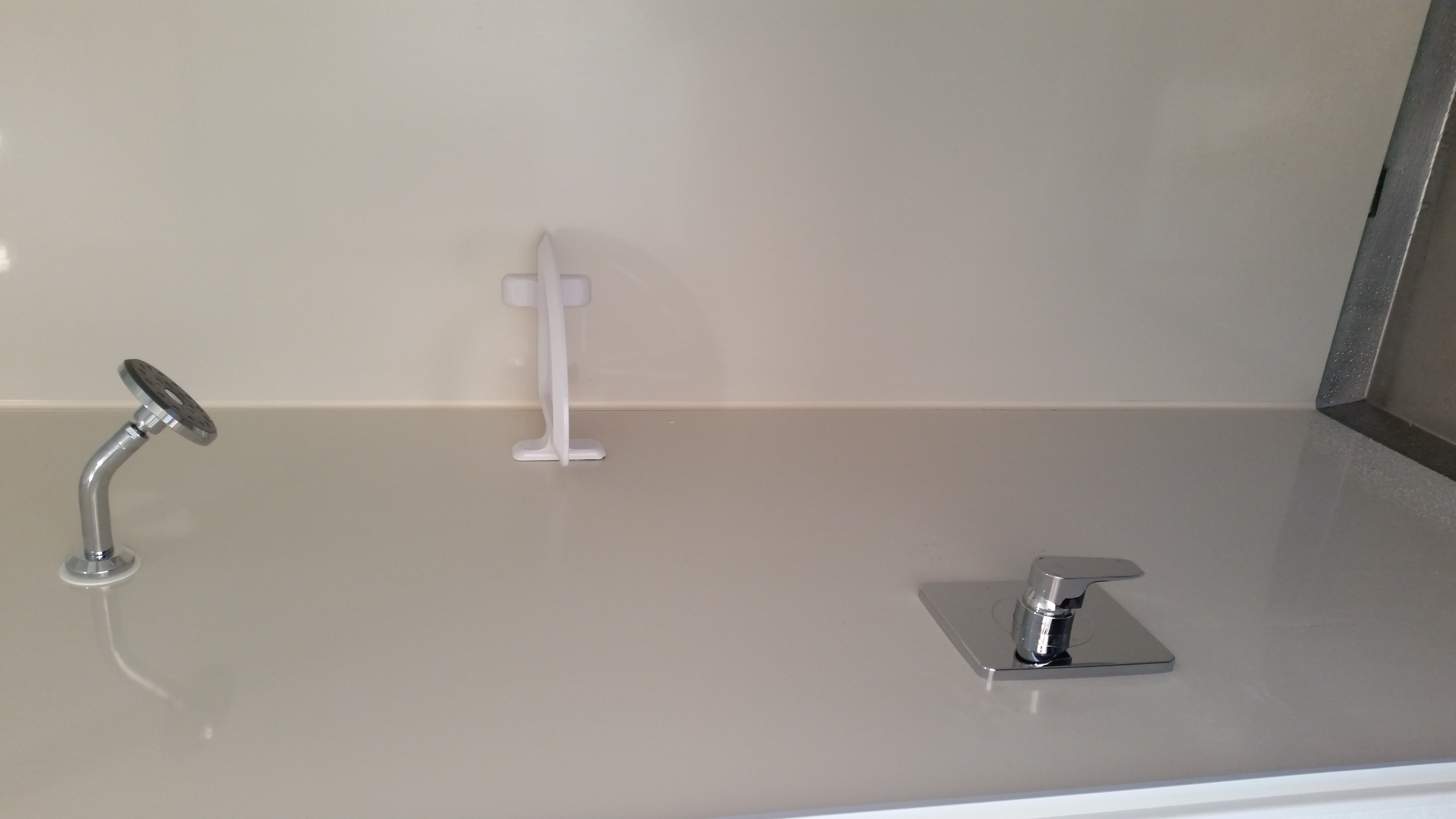 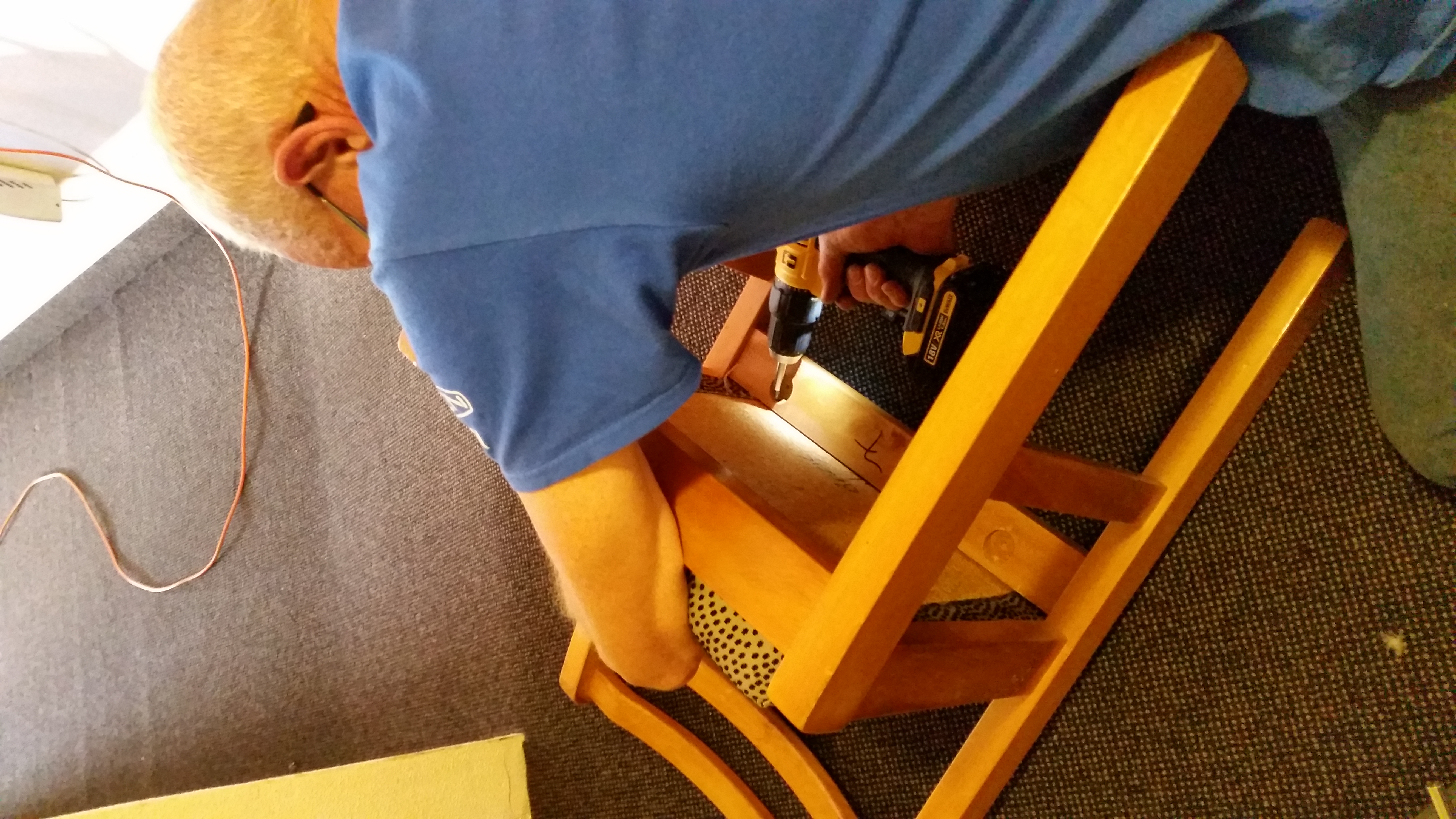 Ladies showers with new mixers 		Club Predent once again on his hands and knees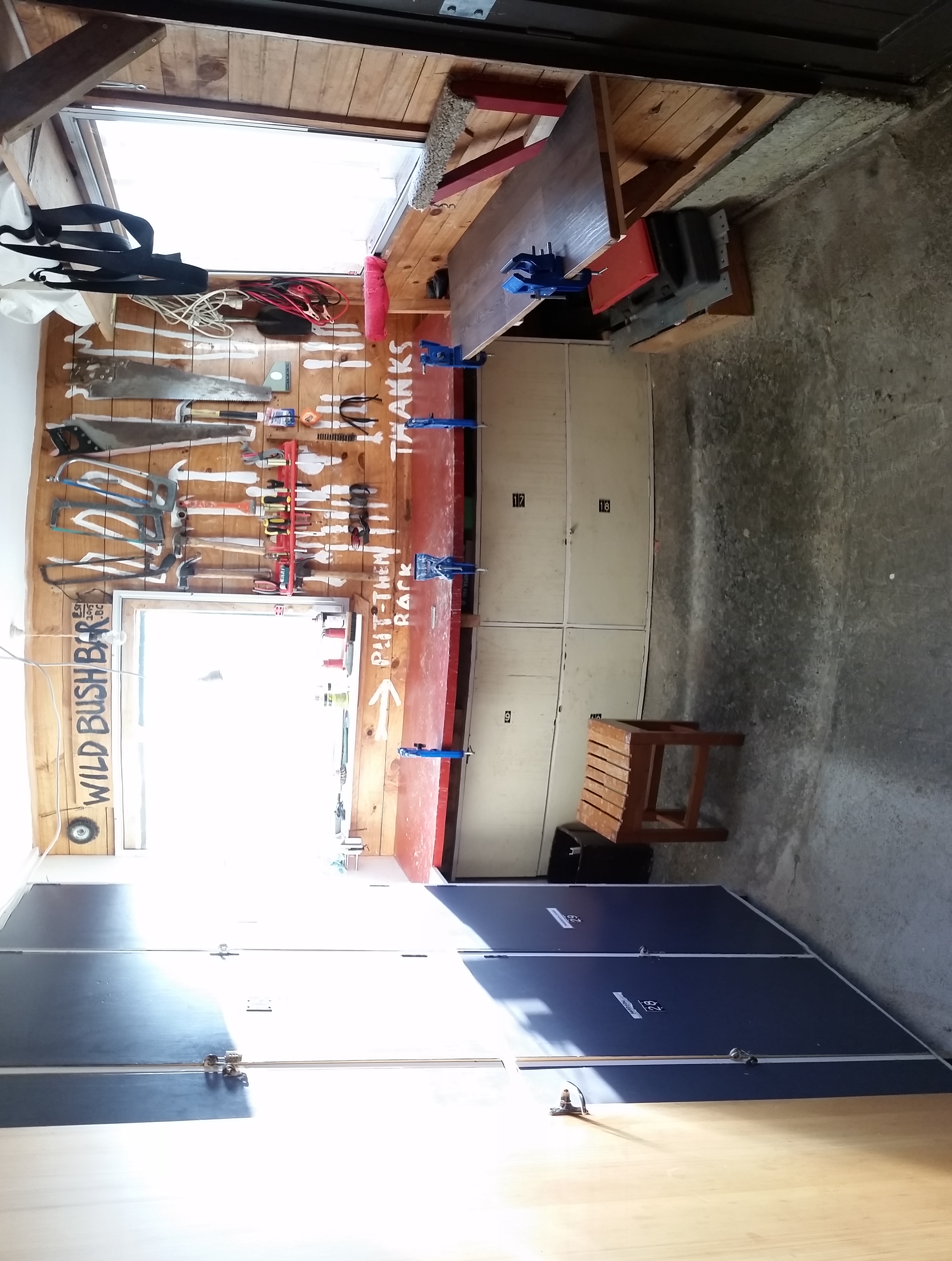 				  “Spacious Freezerless Workshop”       Start your snow dances,Joe Moffett – Club Captain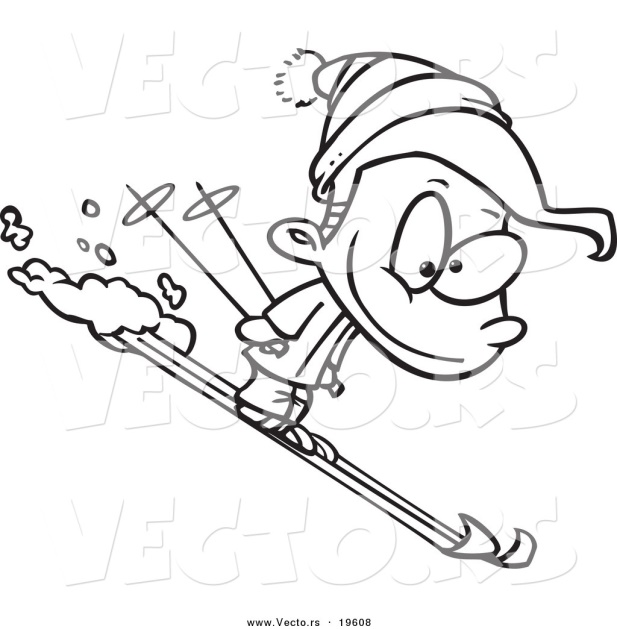 Cancellations and refunds– Changes for 2017Cancellations must be made by 5.00pm, 4 days prior to occupation to get a refund. For example, if you want to cancel your weekend FRI + SAT night booking you must let the Booking Officer know by 5.00pm Monday. If you cancel within the 4 days prior to occupation or don’t turn up or leave early you will still be charged for the duration of your booking. Cancellations for the school holidays must be made 5 days before occupation.This policy is the same as most other clubsHAWKES BAY SKI CLUB 2017 CALENDARHAWKES BAY SKI CLUB 2017 CALENDARHAWKES BAY SKI CLUB 2017 CALENDARHAWKES BAY SKI CLUB 2017 CALENDARHAWKES BAY SKI CLUB 2017 CALENDARHAWKES BAY SKI CLUB 2017 CALENDARHAWKES BAY SKI CLUB 2017 CALENDARMonTueWedThuFriSatSun01-Jul02-Jul03-Jul04-Jul05-Jul06-Jul07-Jul08-Jul09-Jul10-Jul11-Jul12-Jul13-Jul14-Jul15-Jul16-JulSCHOOL HOLIDAYSSCHOOL HOLIDAYSSCHOOL HOLIDAYSSCHOOL HOLIDAYSSCHOOL HOLIDAYSSCHOOL HOLIDAYSSCHOOL HOLIDAYS17-Jul18-Jul19-Jul20-Jul21-Jul22-Jul23-JulSCHOOL HOLIDAYSSCHOOL HOLIDAYSSCHOOL HOLIDAYSSCHOOL HOLIDAYSSCHOOL HOLIDAYSSCHOOL HOLIDAYSSCHOOL HOLIDAYS24-Jul25-Jul26-Jul27-Jul28-Jul29-Jul30-Jul31-Jul01-Aug02-Aug03-Aug04-Aug05-Aug06-Aug07-Aug08-Aug09-Aug10-Aug11-Aug12-Aug13-Aug14-Aug15-Aug16-Aug17-Aug18-Aug19-Aug20-AugWhakapapa Ladies Week (One)Whakapapa Ladies Week (One)Whakapapa Ladies Week (One)SENIOR WEEKSENIOR WEEKSENIOR WEEKSENIOR WEEKHBSC SENIOR RACESHBSC SENIOR RACES21-Aug22-Aug23-Aug24-Aug25-Aug26-Aug27-AugNorth Island Intermediate yr 7-8  Schools Skip Champs WHAKAPAPANorth Island Intermediate yr 7-8  Schools Skip Champs WHAKAPAPANorth Island Intermediate yr 7-8  Schools Skip Champs WHAKAPAPANorth Island Intermediate yr 7-8  Schools Skip Champs WHAKAPAPANorth Island Intermediate yr 7-8  Schools Skip Champs WHAKAPAPA28-Aug29-Aug30-Aug31-Aug01-Sep02-Sep03-SepNorth Island Primary yr 1-6 Schools Skip Champs - WHAKAPAPA.                                                    Whakapapa Ladies Week (Two)North Island Primary yr 1-6 Schools Skip Champs - WHAKAPAPA.                                                    Whakapapa Ladies Week (Two)North Island Primary yr 1-6 Schools Skip Champs - WHAKAPAPA.                                                    Whakapapa Ladies Week (Two)North Island Primary yr 1-6 Schools Skip Champs - WHAKAPAPA.                                                    Whakapapa Ladies Week (Two)North Island Primary yr 1-6 Schools Skip Champs - WHAKAPAPA.                                                    Whakapapa Ladies Week (Two)04-Sep05-Sep06-Sep07-Sep08-Sep09-Sep10-SepHBSC JUNIOR RACESHBSC JUNIOR RACES11-Sep12-Sep13-Sep14-Sep15-Sep16-Sep17-SepWhakapapa Ladies Week (Three)Whakapapa Ladies Week (Three)Whakapapa Ladies Week (Three)18-Sep19-Sep20-Sep21-Sep22-Sep23-Sep24-SepNorth Island Sec Schools Ski Champs - TUROA,                                                           Whakapapa Ladies Week (Four) North Island Sec Schools Ski Champs - TUROA,                                                           Whakapapa Ladies Week (Four) North Island Sec Schools Ski Champs - TUROA,                                                           Whakapapa Ladies Week (Four) 25-Sep26-Sep27-Sep28-Sep29-Sep30-Sep01-Oct02-Oct03-Oct04-Oct05-Oct06-Oct07-Oct08-OctSCHOOL HOLIDAYSSCHOOL HOLIDAYSSCHOOL HOLIDAYSSCHOOL HOLIDAYSSCHOOL HOLIDAYSSCHOOL HOLIDAYSSCHOOL HOLIDAYS09-Oct10-Oct11-Oct12-Oct13-Oct14-Oct15-OctSCHOOL HOLIDAYSSCHOOL HOLIDAYSSCHOOL HOLIDAYSSCHOOL HOLIDAYSSCHOOL HOLIDAYSSCHOOL HOLIDAYSSCHOOL HOLIDAYS